Детство - чудный года, детство - праздник навсегда!       В марте состоялся XXVII городской и XI открытый фестиваль-конкурс детского художественного творчества «Детство – чудные года, детство - праздник навсегда». В этом году он проводился в дистанционном режиме,  под девизом «Как прекрасен этот мир!».      Воспитанникам нашего детского сада удалось принять участие в нескольких номинациях:"Эстрадная песня" - Мирзаханов Рафет исполнил песню "Когда я взрослым стану". Ссылка для просмотра видео https://disk.yandex.ru/i/4aQfTMX54DAesQ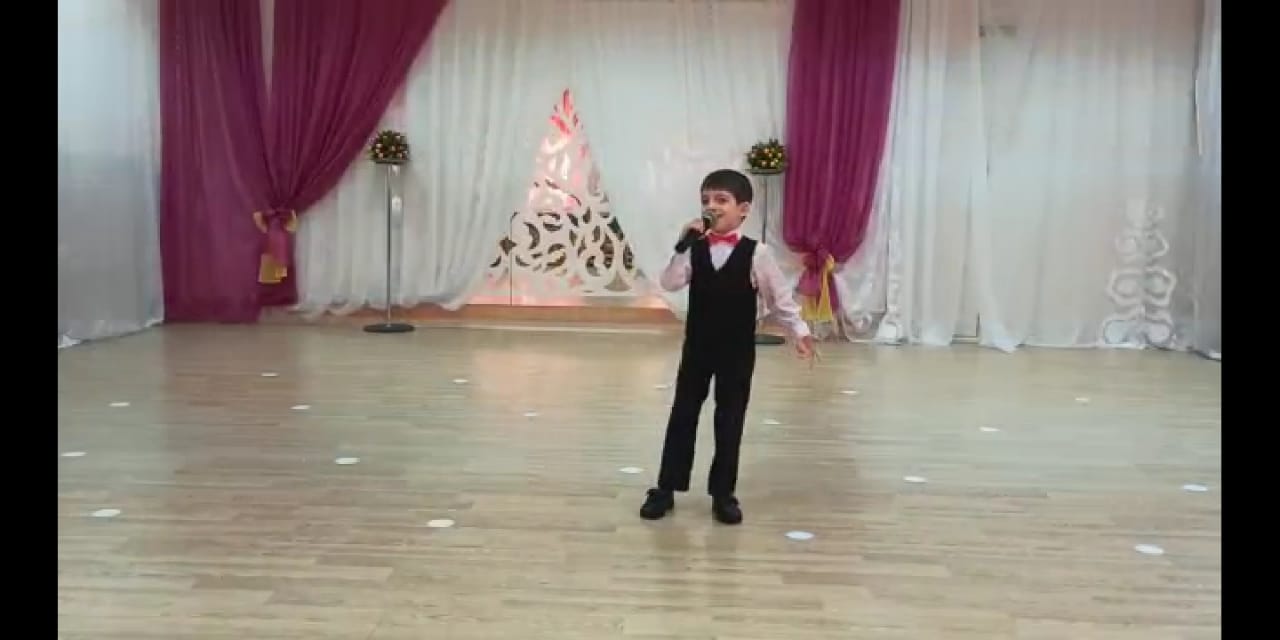 В номинации "Хореография" приняли участие девочки из ансамбля "Карамельки" с танцем "Ягодки-кокетки".  ссылка для просмотра танца https://disk.yandex.ru/i/AGyHxSkEB_DLdA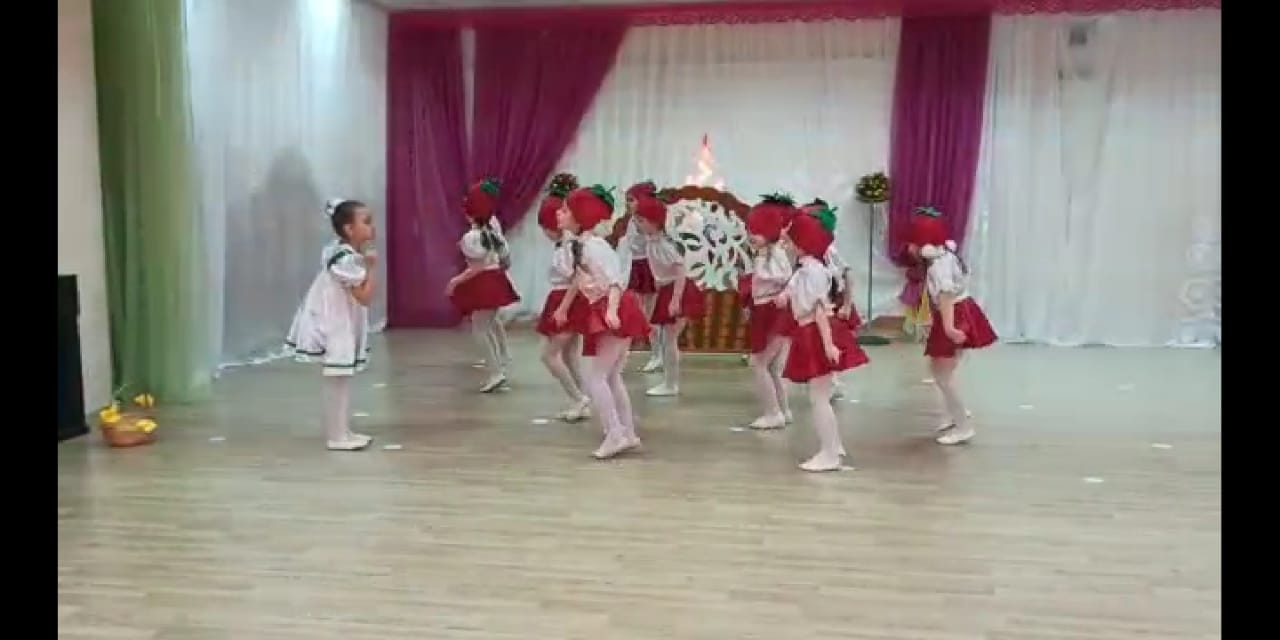 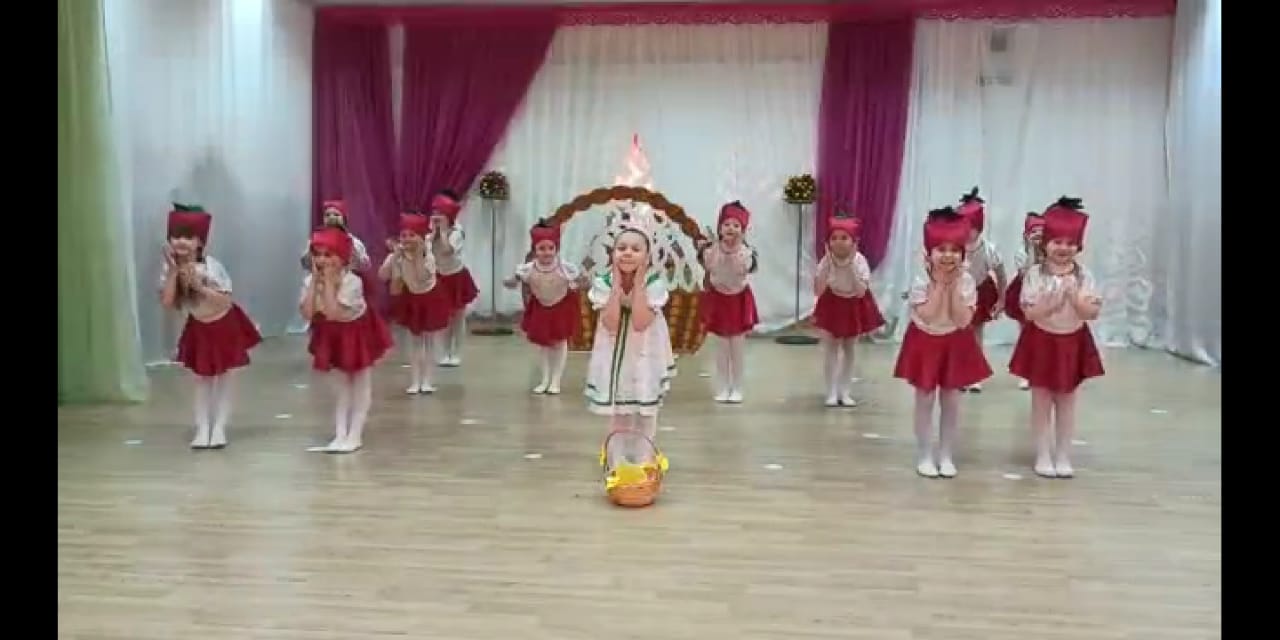 В театральной гостиной, в подноминации "Художественное слово"  читал стихотворение "Шар земной" Лев Котов.  Ссылка для просмотра https://disk.yandex.ru/i/v29lRVvEnNWhKA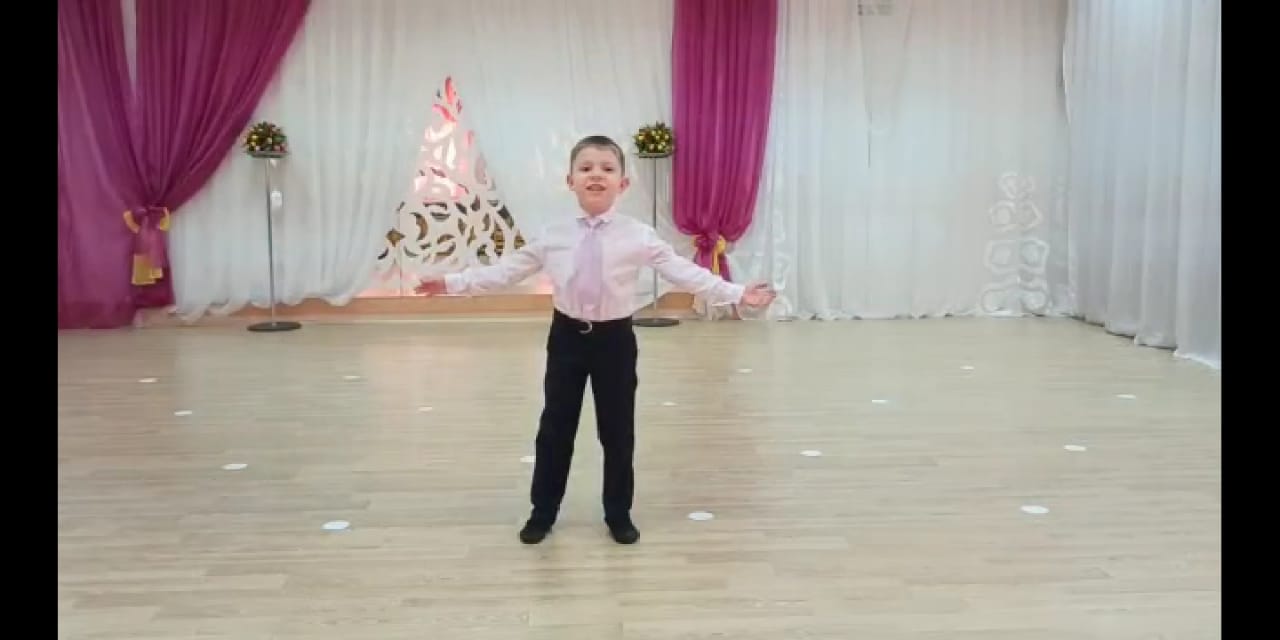 В номинации "Семейное творчество" семья Анны Крутовой исполнили музыкальную композицию "Вдохновение" ссылка для просмотра https://disk.yandex.ru/i/zb33__1J9hwGcA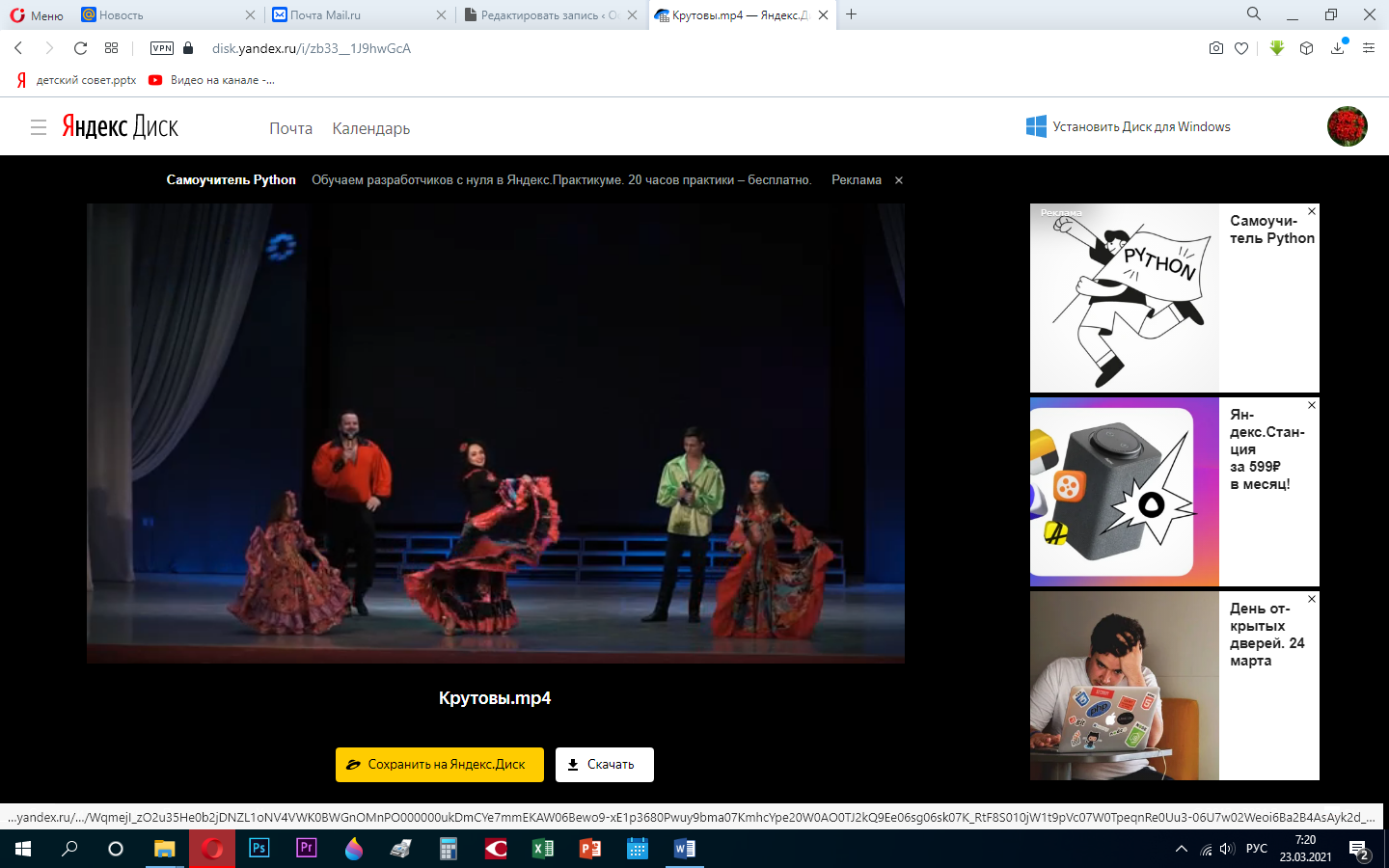 